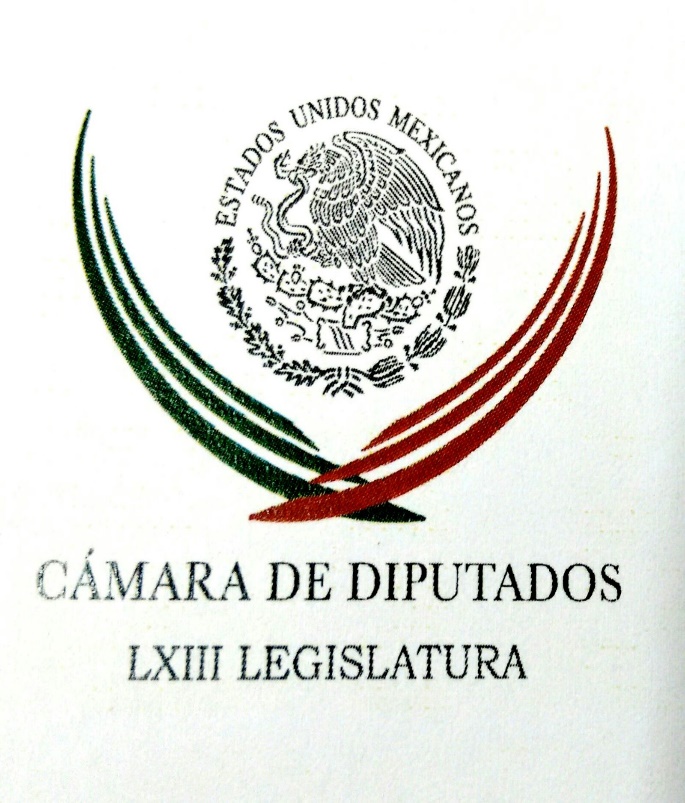 Carpeta InformativaPrimer CorteResumen: “Hay que convencer, no vencer. Demagogia y descalificación no ayudan": Romero HicksApartan las comisiones relevantesJoaquín López-Dóriga. Congreso no será contrapeso del EjecutivoAl mediodía Peña Nieto dará mensaje por VI Informe de GobiernoCon o sin resolución del poder judicial, Comisión de la Verdad sobre Ayotzinapa va: EncinasVidegaray lamenta incendio en museo de Brasil03 de septiembre de 2018TEMAS (S): Trabajo LegislativoFECHA: 03//09/18HORA: 08: 31 AMNOTICIERO: Enfoque NoticiasEMISIÓN: Primer CorteESTACION: OnlineGRUPO: NRM Comunicaciones“Hay que convencer, no vencer. Demagogia y descalificación no ayudan": Romero HicksEn entrevista con Mario González, conductor de la Primera Emisión de Enfoque Noticias, Juan Carlos Romero Hicks, coordinador de los diputados del PAN dijo que coinciden con la construcción de paz, austeridad, combate a la corrupción propuesto por el próximo gobierno.Sin embargo, afirmó que la idea de los delegados estatales es regresar a posiciones de antaño, es retrógrada.“Hay que convencer, no vencer. Demagogia y descalificación no ayudan", finalizó. bmj/mTEMA(S): Trabajo LegislativoFECHA: 03/09/2018HORA: 06:00NOTICIERO: El Heraldo de México OnlineEMISIÓN: Primer CorteESTACION: OnlineGRUPO: El HeraldoApartan las comisiones relevantesLos legisladores de Morena en el Congreso de la Unión tienen un listado de comisiones ordinarias que buscarán presidir y que no son negociables con ningún grupo parlamentario, incluidos sus aliados del PT y Encuentro Social.Tanto en la Cámara de Diputados como en el Senado, los legisladores afines al presidente electo, Andrés Manuel López Obrador, quieren tener el control de las comisiones de Puntos Constitucionales, Gobernación, Seguridad Pública, Justicia y Presupuesto. Estas instancias legislativas son las más representativas del Congreso y en ellas recaen las principales iniciativas, por lo que Morena -al ser mayoría- no las pondrá en la mesa de negociaciones con las demás bancadas.El senador mexiquense de Morena, Higinio Martínez, encargado de la distribución de las comisiones en la nueva legislatura en la Cámara Alta, afirmó que se evalúa el número de comisiones que seguirán vigentes, pero adelantó que pese a esa depuración tendrán el control de casi la mitad de instancias legislativas.“De acuerdo con la proporcionalidad que marca la ley, nosotros (en Morena) andamos en 47 por ciento. Esa es la base”, comentó el legislador cercano a López Obrador.Adelantó que se avecina una discusión ardua y compleja con los demás grupos parlamentarios, pero al final se respetará el porcentaje al que tienen derecho los demás.Además, Martínez aclaró que sí está en el interés de su bancada tener la presidencia de las comisiones de Gobernación, Puntos Constitucionales, Justicia y Seguridad Pública.En San Lázaro, la diputada Aleida Alavez detalló, a título personal, que las comisiones de Presupuesto, Gobernación, Puntos Constitucionales, Educación y Vigilancia de la Auditoría, serán de máxima prioridad para Morena.De las 56 comisiones legislativas que existen en la Cámara de Diputados, en caso de que no se reduzcan, al grupo parlamentario de Morena le tocaría presidir, por lo menos 28 comisiones, mientras que al PAN, con 80 diputados, 9 comisiones; al PRI, con 47 integrantes, tendría la presidencia de cinco comisiones; en tanto el PES con cuatro; el PT, tres; y el PRD y Verde Ecologista dos comisiones. ar/mTEMA(S): Trabajo LegislativoFECHA: 03/09/18HORA: 06:29NOTICIERO: En los Tiempos de la Radio EMISIÓN: Primer CorteESTACIÓN: 103.3 FMGRUPO: Fórmula0Joaquín López-Dóriga. Congreso no será contrapeso del EjecutivoJoaquín López-Dóriga, colaborador: Habían dicho muchas cosas sobre la ponderación de la Cámara de Diputados, que Morena no iba a avasallar, dijeron los mismos morenistas, que iban a consensuar, que Morena no sería aquella aplanadora del PRI, pero la verdad es que la primera señal fue que sí. Y yo insisto, no es que se trate de aplanar o de arrollar, se trata de votar y contar los números, tienen mayoría. Entonces después de ver, tras la protesta de los diputados, los coros de "es un honor estar con Obrador" confirma -y lo entiendo-, confirma que no va a ser así, que la mayoría será la mayoría, como debe ser y lo entiendo más allá de los recovecos discursivos y lo apoyo además, la mayoría es para ejercerse y punto. También debo decir que el Congreso no será un contrapeso del Ejecutivo, ahí está el coro. Duración 1´08´´, ys/m.TEMAS (S): Información GeneralFECHA: 03//09/18HORA: 06: 48 AMNOTICIERO: En los Tiempos de la RadioEMISIÓN: Primer CorteESTACION: 103.3 FMGRUPO: FórmulaXóchitl Gálvez: LXIV Legislatura históricamente conformado por mujeres Xóchitl Gálvez, colaboradora: Esta semana iniciamos trabajo la 64 Legislatura. Una legislatura históricamente conformada por mujeres. En el Senado de la República 63 de 128 integrantes somos mujeres. En la Cámara de Diputados 241 mujeres y 259 hombres. Sin embargo llama la atención que los presidentes de ambas mesas directivas sean hombres y que sólo la mujer ocupe la coordinación parlamentaria de los ocho partidos representados en el Congreso de la Unión. Es muy claro, los ladrones siguen acaparando los puestos de toma de decisiones. Siguen conformando un grupo al que no le permiten la entrada del sexo femenino, un Club de Toby, como se le conoce. Esa designaciones me recuerdan aquellos tiempos de mi pueblo, en donde las mujeres escondían la mitad de los, mientras elegían al delegado de la comunidad; no tenían derecho a participar, mucho menos a votar. Si bien esos tiempos han cambiado, todavía falta mucho por hacer. Es evidente que el trabajo de las mujeres en el gobierno ha sido destacado, al igual que el de los varones, pero debemos buscar nuevos métodos, para que esto sea reconocido. Legisladoras y legisladores necesitamos establecer un acuerdo político, a fin de que las coordinaciones parlamentarias, mesas directivas y demás puestos de toma de decisión sean rotadas. En el gobierno, como en todos lados se requiere de la voz femenina. Es tiempo de que la igualdad no sólo se mencione en el discurso, de ser congruentes y lograr una verdadera paridad en el gobierno. Duración: 01’ 55” bmj/mINFORMACIÓN GENERALTEMA(S): Información GeneralFECHA: 01/09/2018HORA: 07:02NOTICIERO: FórmulaEMISIÓN: Primer CorteESTACION: OnlineGRUPO: Fórmula0Al mediodía Peña Nieto dará mensaje por VI Informe de GobiernoEl presidente Enrique Peña Nieto ofrecerá hoy un mensaje con motivo de su Sexto y último Informe de Gobierno.Esta ceremonia se realizará a las 12:00 horas en Palacio Nacional y se prevé que acuda su Gabinete, sus más cercanos colaboradores e invitados especiales.A esta ceremonia no acudirá el presidente electo Andrés Manuel López Obrador, quien ya cuenta con el Informe, el cual ya analiza para conocer el estado del país del cual asumirá la Presidencia el próximo 1 de diciembre. Duración 00’’, nbsg/m. TEMA(S): Información GeneralFECHA: 03/09/18HORA: 06:55NOTICIERO: SDP NoticiasEMISIÓN: Primer CorteESTACIÓN: OnlineGRUPO: Televisa0Llama López Obrador a partidos a dejar atrás pleitos en el CongresoQue no haya pleitos en el Congreso de la Unión es el llamado del presidente electo, Andrés Manuel López Obrador, a los partidos políticos.“Se necesita la reconciliación nacional para sacar adelante a México”, externó el tabasqueño, luego de una reunión de trabajo que se llevó a cabo en su casa de transición en sus oficinas de la colonia Roma.En tanto, López Obrador aseguró que revisará el sexto y último Informe del presidente Enrique Peña Nieto, e insistió en que son buenas las relaciones que existen con el actual gobierno.La Jornada destaca que en sus actividades de este domingo, se reunió con Javier Jiménez Espriú, futuro secretario de Comunicaciones y Transportes, quien informó que el miércoles los colegios y asociaciones de ingenieros entregarán su opinión técnica sobre las opciones para el nuevo aeropuerto de Ciudad de México. ys/m.TEMA(S): Información GeneralFECHA: 03/09/18HORA: 07:49NOTICIERO: SDP NoticiasEMISIÓN: Primer CorteESTACIÓN: OnlineGRUPO: TelevisaPemex se convertirá en un “gran negocio”: Rocío NahlePetróleos Mexicanos (Pemex) se recuperará como empresa productora y refinadora de hidrocarburos y convertirla en un gran negocio, con la política energética de Andrés Manuel López Obrador.Así lo previó la futura secretaria de Energía, Rocío Nahle, quien subrayó que el enfoque será “darle la vuelta” al papel que la Reforma Energética le impuso “y hacerla una empresa petrolera como tantas del mundo, que son un gran negocio. No entiendo por qué la de México no”.De acuerdo con La Jornada, abundó, además, que la revisión de los contratos no se limita sólo a los que da Pemex, sino también a los de asignación.Señaló que tras la revisión del presupuesto a invertir en Pemex y en la Comisión Federal de Electricidad, encontró que se recortaron a la petrolera 100 mil millones de pesos en inversión, “y queremos regresarle su capacidad de inversión a las empresas del Estado para que puedan competir y producir”.De acuerdo con Nahle, se destinarán 75 mil millones a exploración y perforación. En tanto, 25 mil millones para rehabilitación de refinerías, y 55 mil millones para la primera etapa de la refinería de Dos Bocas, en Paraíso, Tabasco.En cuanto a los contratos otorgados en el contexto de la Reforma Energética, firmó que “estamos revisando por qué se dio un bloque, si Pemex tenía reservas, cuántas, por qué se entregaron o licitaron los bloques, la producción compartida, las reglas, cómo subastaron, quiénes ofrecieron más o menos. ys/m.TEMAS (S): Información GeneralFECHA: 03//09/18HORA: 07: 54 AMNOTICIERO: En los Tiempos de la RadioEMISIÓN: Primer CorteESTACION: 103.3 FMGRUPO: FórmulaCon o sin resolución del poder judicial, Comisión de la Verdad sobre Ayotzinapa va: EncinasEn entrevista para la Primera Emisión de Enfoque Noticias, Alejandro Encinas, próximo subsecretario de Derechos Humanos y Población de la Secretaría de Gobernación, platicó con Mario González sobre el desarrollo de los foros por la pacificación del país y el Caso Ayotzinapa.Reiteró que se creará una comisión de investigación para conocer la verdad sobre el Caso Ayotzinapa, lo cual implica abrir de nuevo toda la investigación.Dijo que avanzarán en la creación de esta comisión, abriendo las puertas a Naciones Unidas de la mano a los familiares de las víctimas.A pregunta expresa sobre si se está generando mucha expectativa para los familiares de los desaparecidos, Encinas dijo que no se debe dar ninguna falsa expectativa, sólo se atenderán las demandas  fundamentales, el derecho que tienen a que las investigaciones sean profesionales y vayan deslindando las responsabilidades de los hechos que se cometieron. bmj/mTEMA(S): Información GeneralFECHA: 03/09/18HORA: 07:37NOTICIERO: SDP NoticiasEMISIÓN: Primer CorteESTACIÓN: OnlineGRUPO: Televisa0Reitera Ramírez Cuevas que no desaparecerán oficinas de prensa en dependenciasEl próximo coordinador de Comunicación Social de la Presidencia de la República, Jesús Ramírez, reiteró este fin de semana que no desaparecerán las oficinas de prensa en las dependencias del Gobierno Federal, pero sufrirán cambios y operarán con mucho menos recursos.En entrevista para el diario La Razón, el periodista apuntó que se mantendría la ventanilla de atención en las dependencias “pero con un personal mínimo”, y se conservarán áreas como las encargadas de redes sociales, pues así lo dispone la ley.Ramírez Cuevas insistió en que es imposible, por ley, cerrar todas las oficinas de comunicación social en las distintas secretarías de Estado, por lo que calificó la versión como una mala interpretación de las palabras del presidente electo Andrés Manuel López Obrador, quien el 21 de agosto pasado insinuó la desaparición de estas oficinas.Por otro lado, indicó que el próximo presidente de la República tendrá un “respeto irrestricto” al trabajo de los periodistas y a la libertad de expresión, por lo que “no se va a dictar línea” a los medios de comunicación en su sexenio.Además, recalcó que el recorte de personal que se avecina en las oficinas de prensa de las dependencias se debe a un tema “meramente presupuestal” que podría generar ahorros por al menos 20 mil millones de pesos, si se suman otras medidas como el recorte de 50 por ciento en el gasto de publicidad oficial.Finalmente, apuntó que buscarán contrarrestar “desinformación” sobre el trabajo del Ejecutivo que algunos medios puedan generar a partir del próximo 1 de diciembre, pero todavía analizan la manera en que operará esta plataforma. ys/m.TEMA(S): Información GeneralFECHA: 03/09/2018HORA: 07:17 NOTICIERO: MVS NoticiasEMISIÓN: Primer CorteESTACION: OnlineGRUPO: MVSVidegaray lamenta incendio en museo de BrasilEl canciller Luis Videgaray Caso, manifestó la solidaridad de los mexicanos para el pueblo y gobierno de Brasil, ante la pérdida del acervo cultural e histórico a causa del incendio del Museo Nacional en Río de Janeiro.El siniestro de este museo arrasó con 20 millones de piezas de arte y hasta el momento se desconoce las causas que lo originaron. Por ello, el secretario de Relaciones Exteriores, Videgaray Caso, lamentó los hechos a través de un mensaje en sus redes sociales.“Es incalculable el valor del acervo histórico y cultural que se ha perdido esta noche al incendiarse el Museo Nacional en Río de Janeiro. Nuestra solidaridad con el pueblo y el gobierno de Brasil”, tuiteó Videgaray. ar/mTEMA(S): Información GeneralFECHA: 03/09/2018HORA: 07:53NOTICIERO: Milenio.comEMISIÓN: Primer CorteESTACION: OnlineGRUPO: MilenioConsejero del INE considera atípica decisión de TEPJF de revocar multa a MorenaEl consejero electoral, Marco Antonio Baños, consideró que la decisión del Tribunal Electoral del Poder Judicial de la Federación (TEPJF) de revocar “lisa y llanamente” la multa impuesta a Morena por el fideicomiso Por los Demás, para ayudar a los damnificados del sismo del 19 de septiembre, es atípica. El viernes, los magistrados del TEPJF revocaron la multa al considerar que el INE violó la garantía de audiencia del comité técnico del fideicomiso, no analizó de manera integral los hechos y no ejerció sus atribuciones de acudir para pedir información a las autoridades bancarias y hacendarias para identificar a quienes hicieron las operaciones. En entrevista con Manuel Feregrino, para Grupo Fórmula, Marco Antonio Baños dijo que normalmente, cuando el TEPJF considera que el INE no fue exhaustivo en alguna investigación, ordena nuevas diligencias o considerar otras líneas de investigación. -¿Es común que les revoquen las multas? -No, no es la lógica; en temas de fondo generalmente los regresan al instituto. -¿Es atípico? –Así es.El consejero electoral defendió la investigación que el INE hizo sobre el fideicomiso y consideró que fue "exhaustiva y bien hecha". "Siempre te queda ese mal sabor de boca porque no fue valorada la investigación (...) Los elementos que apostamos fueron suficientes", dijo el consejero electoral. Dijo que tras el fallo del tribunal "nosotros ya damos el tema por cerrado". ar/m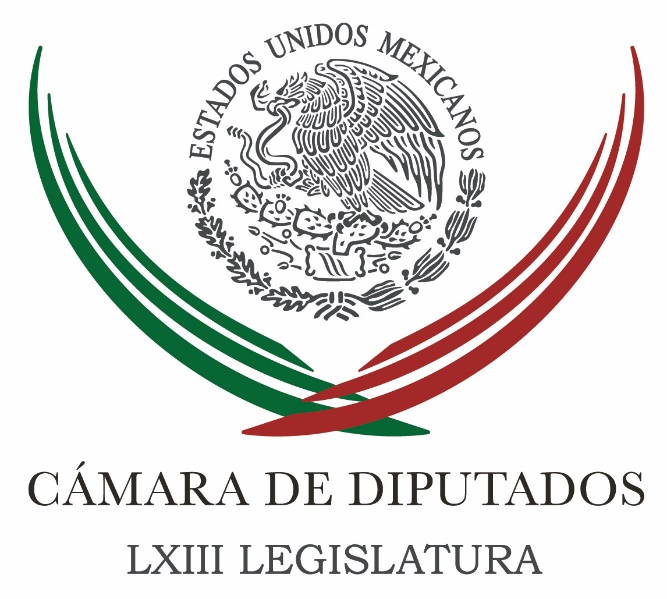 Carpeta InformativaSegundo CorteResumen:No queremos pleito, queremos reconciliación nacional: Muñoz LedoEl PRI presentó un país que dista mucho de lo que describieron: Mario DelgadoEn San Lázaro, MORENA y PT alistan 'mayoría absoluta'Miranda Nava reitera que PRI apoyará a AMLO en CongresoJuan Carlos Romero Hicks: Necesitamos un Poder Legislativo fuerte PRD se equivocó en su alianza electoral con el PAN: Gallardo CardonaNi bonos, ni privilegios para senadores, aclara Martí BatresSe reúne López Obrador con integrantes del próximo Gobierno FederalPide Coparmex crear Consejo Fiscal IndependienteLunes 03 de septiembre 2018TEMA(S): Trabajo LegislativoFECHA: 03/09/18HORA: 09:18 AMNOTICIERO: MVS NoticiasEMISIÓN: Segundo CorteESTACION: OnlineGRUPO: MVS ComunicacionesNo queremos pleito, queremos reconciliación nacional: Muñoz LedoEn entrevista para la Primera Emisión de Noticias MVS con Luis Cárdenas, el presidente de la Cámara de Diputados, Porfirio Muñoz Ledo, dijo que "el mensaje que deseamos mandar desde la Mesa Directiva y la Presidencia de la República, es de reconciliación nacional"."A partir de mañana que comienzan sesiones en la Cámara, plantearemos la necesidad de tener lo más pronto posible una agenda legislativa”. "Necesitamos un cambio radical en el país, necesitamos una cuarta transformación. La agenda es enorme. Presentaremos Ley del Congreso. Tenemos que mejorar el funcionamiento de Instituciones públicas, hay que modificar los órganos del Estado", dijo."AMLO, ofreció hacer los primeros tres años las reformas para satisfacer las necesidades de la población, pero queda la segunda parte pendiente", señaló. ar/mTEMAS (S): Trabajo LegislativoFECHA: 03//09/18HORA: 09: 14 AMNOTICIERO: Enfoque NoticiasEMISIÓN: Segundo CorteESTACION: OnlineGRUPO: NRM ComunicacionesEl PRI presentó un país que dista mucho de lo que describieron: Mario DelgadoEn entrevista para la Primera Emisión de Enfoque Noticias, Mario Delgado, coordinador de Morena en la Cámara de Diputados, platicó con Mario González sobre su posicionamiento ante el Sexto Informe de Gobierno.Detalló que el informe presentado por el Presidente Enrique Peña Nieto dista mucho de ir por “buen camino”.Recordó que si fuera el país que el PRI y la actual administración han descrito, la gente no se hubiera manifestado como lo hizo el 1 de julio.Dijo que, en la cuarta transformación, el congreso debe ser autónomo, representar al pueblo con un ejemplo de transparencia que construya a partir de los acuerdos. bmj/mTEMA(S): Trabajo LegislativoFECHA: 03/09/18HORA: 00:00NOTICIERO: MVS Noticias EMISIÓN: Segundo CorteESTACIÓN: OnlineGRUPO: MVS ComunicacionesEn San Lázaro, MORENA y PT alistan 'mayoría absoluta'Las bancadas del Movimiento de Regeneración Nacional (MORENA) y del Partido del Trabajo (PT) en la Cámara de Diputados, están analizando la posibilidad de darle mayoría absoluta a la primera de esas fracciones, con el propósito de que todas las propuestas hechas por el Presidente electo, Andrés Manuel López Obrador salgan adelante, indicó el diputado petista, Óscar González.El legislador señaló que las pláticas avanzan para que ese proceso de la manera más tersa y amable posible, sin confrontaciones entre los partidos que en la elección compitieron por la coalición "Juntos Haremos Historia"."Estamos platicando con ellos para que se haga de manera amable y ver políticamente qué es lo que más conviene, y sí lo estamos hablando, de que puede suceder, sí puede suceder. Nosotros somos buenos aliados de MORENA y de Andrés Manuel y vamos a hacer todo lo necesario para ayudarle a Andrés Manuel a que el Congreso saque adelante todas las propuestas del Presidente electo", puntualizó.Aun cuando la alianza legislativa entre el PT, MORENA y Encuentro Social (PES) está sólida y en conjunto, cuentan con un total de 307 diputadas y diputados, González Yáñez manifestó que darle "mayoría absoluta" a los morenistas no tiene nada de malo, y cada uno de los aliados debe entender cuál es su papel dentro de la coalición."No tiene nada de malo, al contrario. Es el partido que está en el gobierno, es una coalición, cada quien debemos entender cuál es el papel que nos toca en cada coyuntura y nosotros, en nuestro acuerdo general que tenemos, estamos dispuestos a ayudar. Todo bien, no tenemos problema, somos buenos aliados, buenos aliados y nos queremos mucho, además tenemos mucha historia juntos, todos los personajes que estamos en el Congreso", agregó.En entrevista, González Yáñez enfatizó que las bancadas de izquierda que conforman la mayoría en la Cámara de Diputados y también en el Senado de la República no mostrarán posturas "inmaduras", sino que harán bien el papel que los ciudadanos les confirieron al votar el pasado 1 de julio.Este lunes 3 de septiembre, por la tarde, los coordinadores parlamentarios se reúnen en la sede de San Lázaro, con el fin de tomar decisiones sobre la composición final de las fracciones parlamentarias; qué partido o partidos ocuparán los órganos de gobierno y por cuánto tiempo; y el caso de la bancada de Encuentro Social, que se constituyó formalmente pero su partido perdió el registro, entre otros pendientes. ys/m.TEMA(S): Trabajo LegislativoFECHA: 03/09/18HORA: 09:52 AMNOTICIERO: Imagen InformativaEMISIÓN: Segundo CorteESTACION: 90.5 FMGRUPO: ImagenJuan Carlos Romero Hicks: Necesitamos un Poder Legislativo fuerte Pascal Beltrán del Río (PBR), conductor: Ya estamos de vuelta en la primera emisión de "Imagen Informativa". Tengo en la línea telefónica, y se lo agradezco mucho, a Juan Carlos Romero Hicks, coordinador de la bancada del PAN en la Cámara de Diputados. Coordinador, ¿cómo estás? Buenos días. Juan Carlos Romero (JCR), coordinador de la bancada del PAN en la Cámara de Diputados: Pascal, muy buen día. Un gran inicio de semana. PBR: Gracias. JCR: Con una gran motivación para trabajar. PBR: Gracias, igualmente, buena semana para ti y mira que la semana va a estar interesante, tienen pues sesión mañana en la Cámara de Diputados, pues donde se instaló ahí, en San Lázaro, en sesión de Congreso General, la LXIV Legislatura; te tocó a ti pues hablar a nombre de tu grupo parlamentario, de los legisladores de Acción Nacional. Cuéntanos un poco, ¿cómo sentiste el ambiente? A momentos pues hostil, ¿no? Por parte de la bancada mayoritaria respecto de las bancadas de oposición. JCR: Es el tiempo de la verdad, de comprometernos. Ya terminaron las campañas electorales y eso va a requerir resultados, resultados y más resultados para la población. La población ya no quiere descalificaciones, quiere construcción de realidades para cambiar los grandes temas del país: la violencia y la inseguridad, la pobreza y la desigualdad, la corrupción y su acompañante, la impunidad y en todo esto, todos tenemos una gran responsabilidad; la responsabilidad viene de dar respuesta a las cosas y así como la mayoría tendrá que ser humilde, prudente, sensible, incluyente, todos tendremos que hacerlo y va a ser el tiempo de las instituciones.Necesitamos un Poder Legislativo fuerte, no un querer legislativo; necesitamos una cordialidad republicana con el Poder Judicial y en su momento con el presidente en turno y el próximo presidente a partir del 1° de diciembre; una gran relación con los gobernadores, los Congresos locales, los ayuntamientos y, por supuesto, con la sociedad. El actor estelar de la democracia no son los gobiernos ni son los partidos; es el ciudadano, es el que paga y es el que manda y el mensaje que envió el 1° de julio es que en general hay una evaluación muy crítica a toda la clase política, todos los partidos perdimos y quien obtuvo la mayor parte de la votación es una persona que hoy es el Presidente electo, que merece nuestro respeto, sin embargo ya no estamos para ocurrencias ni para (inaudible); estamos para la madurez y eso significa convencer, no vencer a través de votaciones. Y, por ejemplo, en el Palacio Legislativo sí se dieron expresiones en algún momento de intolerancia, de arrogancia y de agresión y esas conductas no ayudan. Nuestro mensaje fue primero reconocer a la nueva mayoría de la izquierda y felicitarlos por el triunfo; pero, segundo, hacer una serie de advertencias de que vamos a ser una fuerza constructiva y en lo que coincidamos vamos a acompañar y en lo que no, vamos a generar alternativas y esto significa sobre todo los equilibrios parlamentarios. Para ser parlamentarios necesitamos dialogar, necesitamos aprender, emprender, convencer y comprometernos con todos nosotros y eso... PBR: Oye, ¿y tú ves esa voluntad? JCR: ...mucho la civilidad. PBR: ¿Ves esa voluntad de diálogo? JCR: Hay que construirla porque para todo esto se requiere la doble vía... PBR: Sí. JCR: De hablar y escuchar y eso se gana con respeto e iremos viendo cada uno de los temas. Sí es incómodo que de repente una persona sea interrumpida porque todos merecen elemental respeto para poder hablar, así como también nuestra obligación a escuchar a la otra parte. PBR: Bueno, ¿cuál tendría que ser, Juan Carlos Romero Hicks, la agenda de oposición? JCR: Nosotros somos una agenda constructiva y la ley orgánica marca que los grupos parlamentarios deben de depositar el día de mañana su agenda legislativa, se manda todo desde mañana. Entonces es una agenda muy completa que tiene que ver con los temas primero de pacificación, seguridad, justicia y Estado de Derecho; segundo, el combate a la corrupción y su madrastra, la impunidad. Tercero, la atención a los temas de pobreza y desigualdad, educación, salud, vivienda, seguridad social, ingreso de las familias, agua, servicios básicos. El tema del federalismo va a ser muy importante porque no podemos regresar a la presidencia imperial legitimada, en donde se crea que el Gobierno Federal es más que el Estado o la Federación, no lo es. Necesitamos ver la República de una manera integral, donde la persona tiene nombre, rostro, corazón, domicilio y apellido, que es en el municipio y tenemos que tener ayuntamientos autónomos. Ahí es donde viven las personas, en el municipio; necesitamos estados libres y soberanos y una Federación que también respete a los poderes locales. Por eso advertimos una disidencia adelantada a una propuesta que parece absolutamente aleatoria, retrógrada, decimonónica, de inusual (inaudible) política del siglo pasado, que suponía que (inaudible) aliados, con una (inaudible) a un gobernador. Yo fui gobernador de Guanajuato y (inaudible) con mucho respeto el ánimo de reflexión; no pueden poner a una persona que crea que va a poner en jaque a la autoridad local cuando en varios de los casos inclusive son personas que perdieron las elecciones. Ya pasó la época electoral, es la época de la madurez, hay que respetarnos, hacer propuestas éticas y civilizadas. Hay que fortalecer el federalismo y esto no es quitarle a los estados ni quitarle a los municipios, es simplemente que cada quien asuma lo que le corresponde. PBR: Tú dices que no pueden poner en jaque a los gobiernos estatales y yo te pregunto si... No sé, no puedo afirmar que ésa sea su instrucción, pero si tuviesen esa línea, sí que podrían poner en jaque a los gobiernos de los estados, ¿no? JCR: Bueno, ojalá resistan la tentación de la arrogancia y de la novatez, no es eso, es que no es uno contra el otro, el municipio tiene su papel y no es una escalera jerárquica, el municipio no es menos que el estado ni el estado es menos que la Federación; hay atribuciones exclusivas, otras que son concurrentes y compartidas y otras que son de manera coordinada; hay una noción incorrecta de que el Gobierno Federal es más importante o es el que comprende todas las atribuciones de los demás y no lo es así. Necesitamos ayuntamientos fuertes, gobernadores fuertes, presidente fuerte y necesitamos que el Congreso de la Unión sea un Poder Legislativo, no un querer legislativo. Los 628 integrantes del Congreso, los 500 diputados, los 128 senadores tienen derecho a iniciativa, como también la tiene el señor Presidente de la República y hay que ver cada iniciativa con respeto, con profundidad, con amplitud. PBR: Una última pregunta, coordinador: el Partido Acción Nacional durante el actual periodo de sesiones pues va a tener un proceso de renovación de su dirigencia, no sé si ya se decidió en la fecha del 11 de noviembre o del 25, pero va a tener una elección cualquiera de esos dos días y esto se atraviesa en el periodo de sesiones y te pregunto, ¿qué tan complicado va a ser mantener la unidad del grupo en la Cámara de Diputados cuando, bueno, naturalmente me imagino que los legisladores de Acción Nacional se van a pronunciar por un candidato u otro; esta elección interna dificultará tu trabajo como coordinador para mantener la cohesión y la dirección del grupo hacia temas concretos como los que has mencionado? JCR: Sí, Pascal, nuestro estatuto establece que en la segunda mitad del año (inaudible) Comité Ejecutivo Nacional, los comités estatales y algunos de los municipales; estamos hablando de lo nacional, 27 estados (inaudible) de municipales. PBR: Sí. JCR: Entonces hay que combinar tres aspectos: uno, la unidad; segundo, la libertad individual y, tercero, la prudencia de no llevar al espacio del grupo parlamentario o a la sala legislativa lo que pueden ser preferencias personales. PBR: Sí. JCR: Se estima que esta semana la comisión organizadora de elecciones publicará la convocatoria y en algún momento de noviembre tendremos la jornada nacional y probablemente el mismo día algunas jornadas locales; en algunos casos las locales tendrán un calendario propio y el reto va a ser asumir esto con mucha prudencia, manejando la libertad, pero no confundiendo (inaudible). PBR: Pues muy bien, muy bien, coordinador. Si tú nos lo permites, estaremos en contacto en estos días para pues conocer el punto de vista de la bancada del PAN a la Cámara de Diputados sobre los temas que se discutan en San Lázaro, muchísimas gracias. JCR: Encantado. Tenemos un grupo muy talentoso, es una fuerza constructiva, la población lo que quiere son resultados, no descalificaciones y necesitamos entrar todos en humildad y en inclusión. PBR: Gracias. JCR: Buena semana, muchas gracias. PBR: Gracias, Juan Carlos, muy amable. El diputado Juan Carlos Romero Hicks, coordinador del PAN en San Lázaro. Duración 9’16’’, nbsg/m. TEMA(S): Trabajo LegislativoFECHA: 03/09/218HORA: 07:50 AMNOTICIERO: Noticias MVSEMISIÓN: Segundo CorteESTACION: 102.5 FMGRUPO: Noticias MVS ComunicacionesJuan Carlos Romero Hicks: Acción Nacional será una fuerza constructiva  En entrevista vía telefónica Juan Carlos Romero Hicks, coordinador del PAN en la Cámara de Diputados comentó que es el tiempo de construir acuerdos, hay una amplia descalificación, en general a partidos y a una parte de la clase política y lo que esperan son resultados y cada uno tendrá que asumir su responsabilidad. Aseguró que la población ya no quiere descalificaciones, ocurrencias y que se debe poner una agenda de futuro, indicando que Acción Nacional será una fuerza constructiva. Duración 7’07’’, nbsg/m. TEMAS (S): Trabajo LegislativoFECHA: 03//09/18HORA: 13: 10 AMNOTICIERO: MilenioEMISIÓN: Segundo CorteESTACION: OnlineGRUPO: MilenioMiranda Nava reitera que PRI apoyará a AMLO en CongresoEl ex secretario de Desarrollo Social y diputado federal del PRI, Luis Enrique Miranda Nava, aseguró que su bancada apoyará a Andrés Manuel López Obrador para que pueda implementar sus proyectos."Apoyaremos a Andrés Manuel López Obrador para que pueda tener todos los recursos que sean necesarios para poder sacar adelante, sobre todo, en materia de programas sociales, porque sabemos lo importante que son para ellos", dijo.Entrevistado al llegar a Palacio Nacional con motivo del mensaje presidencial, Miranda Nava dijo que México escogió a López Obrador como Presidente, por lo que "nos toca apoyarlo a él, porque si le va bien a él, le va bien a México y si le va bien a México nos va bien a todos”.bmj/mTEMA(S): Trabajo LegislativoFECHA: 03/09/218HORA: 12:53 PMNOTICIERO: MilenioEMISIÓN: Segundo CorteESTACION: OnlineGRUPO: MilenioOjalá los de Morena aprendan a gobernar: PRIEl diputado del PRI, René Juárez Cisneros, reprobó las rechiflas que la bancada de Morena protagonizó en contra de la senadora Claudia Ruiz Massieu el sábado pasado en la sesión de instalación del periodo ordinario de sesiones de la 64 Legislatura.  “Es verdaderamente algo que nosotros rechazamos y por supuesto que estamos en desacuerdo, pero hay algunos que solamente saben reclamar; ojalá aprendan a gobernar”, dijo el ex presidente del PRI a su llegada a Palacio Nacional para el mensaje del presidente Enrique Peña Nieto. — ¿Le tendrá miedo a la aplanadora (de Morena)? — ¿Cuál aplanadora? N’ombre, miedo no. A veces a mi esposa, nada más —  ironizó Juárez.  René Juárez aseguró que el informe del presidente Peña Nieto lo refleja como un “hombre objetivo, realista y autocrítico”.  “Él reconoce lo que se logró avanzar, pero también las insuficiencias, hay algunos datos, hay avances en muchos sectores y hay pendientes en otros”, dijo.  Aseguró que el tema de seguridad es el gran pendiente del sexenio, pero en términos generales consideró como “positivo” el balance final de la administración de Peña Nieto.  “Lo importante ahora es que trabajemos para seguir consolidando lo bueno y para corregir las cosas que se tienen que corregir; hay que reforzar la parte de la seguridad, me parece que ahí hay algo que tenemos que trabajar el Estado mexicano no solamente es un tema del gobierno federal”, afirmó.  Sobre el arranque de los trabajos en el Congreso de la Unión, el coordinador de la bancada priista en San Lázaro dijo que fue un inicio “movidito, movidito... hubo de todo, como en botica”.  “Algunos gritos, normales y naturales. Es la euforia. Ya se irán asentando las cosas, ya irá ubicándose la gente e irán entendiendo que la elección ya terminó y ahora hay que ponernos a gobernar para todos”, dijo y reprobó los gritos contra Ruiz Massieu. ar/mTEMA(S): Trabajo Legislativo FECHA: 03/09/18HORA: 11:58 AMNOTICIERO: Notimex / 20minutosEMISIÓN: Segundo Corte  ESTACION: Online GRUPO: Notimex PRD se equivocó en su alianza electoral con el PAN: Gallardo CardonaEl líder de los diputados del PRD, José Ricardo Gallardo Cardona, aceptó que su partido se equivocó en la alianza electoral con el PAN, toda vez que la estructura del Sol Azteca si apoyó a candidatos del blanquiazul, pero los panistas no sufragaron por los abanderados perredistas. A sus 28 años, el joven político -quien ya ha pasado por gobernar el municipio de Soledad de Graciano en San Luis Potosí- negó tajante tener vínculos con el crimen organizado, pues -dijo- hubo una campaña negra en su contra en 2015 para que no alcanzara fianza y no pudiera competir por la gubernatura de su estado, en donde las encuestas le daban 65 por ciento en intención del voto. En entrevista con Notimex, Gallardo Cardona negó que su bancada con 20 diputados vaya a ser testimonial para negociar la agenda legislativa que les interesa impulsar, toda vez que de los 12 puntos que serán el eje central del gobierno de Andrés Manuel López Obrador, 10 han sido bandera del Sol Azteca. Recordó que incluso fueron propuestas del Partido de la Revolución Democrática (PRD), cuando el político tabasqueño fue su candidato presidencial en 2006 y 2012. “Esa parte hay que ponderar porque no vamos a ir contra una corriente, al contrario vamos a ir de la mano con las propuestas del próximo presidente de México", puntualizó. No obstante, Gallardo Cardona reiteró que van a ser una bancada combativa para que se cumpla la promesa de campaña del presidente electo de incrementar el salario mínimo a 176 .50 pesos el día. El también empresario dijo que como izquierda, van a rebasar a la derecha para impulsar las propuestas de campaña que fueron las que catapultaron las aspiraciones de López Obrador. Sin rubor alguno, el líder parlamentario admite que se equivocaron en la alianza con el PAN en los comicios del 1 de julio. “El resultado ahí está, tenemos 20 diputados, nosotros no podemos decir que nos fue bien con el blanquiazul, cuando la realidad es otra, tenemos que reconocer que hubo equivocaciones". El diputado más votado del PRD en todo el país admitió que Acción Nacional absorbió al Sol Azteca, lo que es natural por regla aritmética, pero no lo entendieron los dirigentes en su momento. Recordó que el PRD tiene su voto de estructurada que se moviliza y votó por el PAN, mientras que el sufragio del blanquiazul es volátil, no es activo y nunca cayó a la izquierda, por eso el resultado de hoy, es una regla aritmética. Por ello, resaltó que están en un momento no de refundación ni de rectificación como le llaman muchos partidos políticos, “estamos en un momento que es crucial para nosotros, un proceso de cambio, de regresarnos a nuestra izquierda de dónde nunca debimos habernos salido", afirmó. Gallardo Cardona afirmó que hoy el pueblo de México le apuesta a eso, a la izquierda, “si el PRD se hubiera mantenido firme en la izquierda, en este momento no tendríamos la cantidad de diputados que tenemos", y garantizó que serán más propositivos que Morena. No obstante, rechazó que haya nostalgia por no haberse sumando a López Obrador, aunque admitió que no se logró en su momento el acuerdo porque hubo soberbia en las cúpulas en unas y otras. Finalmente, negó la posibilidad de una desbandada de diputados del PRD para sumarse a la bancada de Morena. “Ahí hemos logrado un consenso con los compañeros, no nos hemos repartido como todos dicen las migajas del partido, sino hacer una democracia interna que antes lo existía en el PRD”. “Y hoy te puedo decir que nosotros hemos creído que en este momento es mejor ser cabeza de ratón, que cola de león en Morena”, expresó. gh/mTEMAS (S): Información GeneralFECHA: 03//09/18HORA: 09: 59 AMNOTICIERO: FórmulaEMISIÓN: Segundo CorteESTACION: OnlineGRUPO: FórmulaNi bonos, ni privilegios para senadores, aclara Martí BatresLuego de que un diario de circulación nacional difundiera una nota que sostiene que los senadores tendrán un bono de 392 mil pesos, que sumarían la cantidad de 50 millones de pesos, el senador por Morena presidente de la Mesa Directiva de la Cámara Alta desmintió esta versión.A través de su cuenta de Twitter el legislador informó que instruyó al senador Roberto Figueroa para que "detenga esto" en caso de ser así porque "las reglas han cambiado"."El día de hoy sale esta noticia en @Reforma. He instruido al secretario administrativo del Senado, Roberto Figueroa, para detener eso. Las reglas han cambiado. No habrá apoyos para recibir coches ni para ningún privilegio. La dieta se va a disminuir y no habrá bonos", escribió el morenista en su cuenta de Twitter.El día de hoy sale esta noticia en @Reforma. He instruido al secretario administrativo del Senado, Roberto Figueroa, para detener eso. Las reglas han cambiado. No habrá apoyos para recibir coches ni para ningún privilegio. La dieta se va a disminuir y no habrá bonos. bmj/mTEMA(S): Información GeneralFECHA: 03/09/18HORA: 09.06NOTICIERO: SDP NoticiasEMISIÓN: Segundo CorteESTACIÓN: OnlineGRUPO: TelevisaAfirma Gustavo Madero que Morena no es un partido de izquierdaEl senador panista Gustavo Madero rechazó este fin de semana que el país se encuentre “en ruinas”, como afirman miembros del Movimiento de Regeneración Nacional (Morena), al tiempo que advirtió posibles “retrocesos” debido a la composición del Congreso de la Unión, con una mayoría oficialista como no se veía en casi 25 años.En entrevista con El Financiero, el ex líder nacional del blanquiazul indicó que el país no está hecho pedazos “aunque el sentimiento de la gente sea así”, pues existen avances a la vista de todos.“Me preocupa más que haya retrocesos sobre todo en los temas políticos y democráticos”, agregó, al señalar que las formas de Morena y el presidente electo Andrés Manuel López Obrador “no son demócratas”.“Siguen muy a flor de piel los agravios y las ganas de quitar y echar abajo cosas”, lo que no permite “que las propuestas de construcción” prevalezcan en el quehacer legislativo”, agregó.Madero abundó en sus críticas a Morena al considerar que no se trata de un partido de izquierda “porque no está transformando en nada la estructura económica” del país y no representa una amenaza a los grandes capitales.El partido que ostenta la mayoría en ambas cámaras, continuó el panista, más bien es un movimiento que supo capitalizar el descontento del electorado en la elección del pasado 1 de julio, sin contar hasta el momento con “un proyecto de futuro”.“Cambiar Los Pinos a Palacio Nacional no son más que símbolos mediáticos y efectistas, como quitarle la pensión a los ex presidentes, bajar los sueldos, reducir la burocracia, medias que pueden ser más de un gobierno neoliberal que de un gobierno de izquierda”, remató. ys/m.TEMA(S): Información GeneralFECHA: 03/09/18HORA: 00:00NOTICIERO: MVS NoticiasEMISIÓN: Segundo CorteESTACIÓN: OnlineGRUPO: MVS ComunicacionesLo que ha dicho AMLO dista mucho del comportamiento de los legisladores: Osorio ChongEn entrevista para la Primera Emisión de Noticias MVS con Luis Cárdenas, el coordinador del Grupo Parlamentario del PRI en el Senado, Miguel Ángel Osorio Chong, habló sobre el arranque del periodo ordinario de Sesiones de la 64 Legislatura."Se les acabó muy rápido el discurso de conciliar, de acuerdos", dijo."Reformas a las que se negaron, darán el crecimiento esperado para nuestro país. Se verá que reformas sirvieron para una transformación profunda", señaló."Entramos en un periodo de transformación, quien reconoce sus circunstancias y la voluntad de la ciudadanía, se transforma. Si algo no sirve, lo diremos; si algo está bien planteado, lo apoyaremos", indicó. ys/m.TEMA(S): Información GeneralFECHA: 03/09/18HORA: 10:46 AMNOTICIERO: MVS NoticiasEMISIÓN: Segundo CorteESTACION: OnlineGRUPO: MVS ComunicacionesNavarrete Prida asegura que EPN entrega un gobierno en pazEl secretario de Gobernación, Alfonso Navarrete Prida, encabezó frente a mandos militares y servidores públicos, el izamiento de bandera en el Campo Marte y aseguró que durante el Gobierno de Enrique Peña Nieto, se forjaron instituciones sólidas en México que permitirán entregar al siguiente gobierno un país en paz, en orden y con instituciones democráticas.Al hablar sobre la importancia de la bandera para los mexicanos, aseguró que ésta permite vernos como hermanos porque refleja los intereses de la patria y su defensa debe ser siempre prioridad. Navarrete Prida aprovechó para hacer un reconocimiento a los integrantes de las fuerzas armadas y su actuar “siempre estarán presente en el corazón de todos los mexicanos”.En la que dijo, quizá será su última ocasión para izar la bandera en el Campo Marte durante este gobierno, el secretario de Gobernación apuntó que “este es un buen día para saber que se forjaron instituciones sólidas en México que hoy permiten entregar un país, en unos meses, en paz, en orden, con instituciones democráticas, con respeto y con una misma bandera que nos hermana a todos como mexicanos que somos”.Aseguró que este gobierno en el que hoy participa cambio un perfil de rostro mexicano con cara más generosa, humanitaria y con educación de calidad para sus hijos, que mostró el interés de perseverar para educar mejor, que antepuso riesgos para tener más empleos, sindicatos más democráticos, para que más gente contara con justicia social, “la real, la auténtica”, por una patria que rompió intereses duopolicos.Habló además de los privilegios fiscales que se combatieron porque hace seis años solo beneficiaban a quienes más tenían; hizo referencia a las tasas de interés que ahora son más bajas y que esto se ha reflejado en que este sea el sexenio con más empleo de la historia.A unas horas de que el presidente Enrique Peña Nieto presente su sexto y último informe de gobierno, el secretario de Gobernación, señaló que estos avances deben hacer sentir a cada mexicano orgulloso de los avances que se han alcanzado. ar/mAl hablar sobre la importancia de la bandera para los mexicanos, aseguró que ésta permite vernos como hermanos porque refleja los intereses de la patria y su defensa debe ser siempre prioridad. (MVS Noticias Online) TEMAS (S): Información GeneralFECHA: 03//09/18HORA: 11: 01 AMNOTICIERO: 20 MinutosEMISIÓN: Segundo CorteESTACION: OnlineGRUPO: NotimexSe reúne López Obrador con integrantes del próximo Gobierno FederalEl presidente electo Andrés Manuel López Obrador se reúne esta mañana con algunos miembros de lo que será su gabinete, entre ellos, quienes ocuparán las secretarías de Turismo, Medio Ambiente, Comunicaciones y Hacienda. López Obrador arribó temprano a sus oficinas de transición ubicadas en la calle de Chihuahua, en la colonia Roma, para encabezar el encuentro con los futuros funcionarios, quienes a su vez llegaron en los minutos subsecuentes. Se encuentran dentro de las oficinas el futuro secretario de Hacienda, Carlos Urzúa, y Gerardo Esquivel, quien está propuesto para ocupar la Subsecretaría Egresos en la misma dependencia. Igualmente arribaron Javier Jiménez Espriú, quien ocupará la Secretaría de Comunicaciones y Transportes (SCT); Josefa González Blanco, futura titular de la Secretaría de Medio Ambiente y Recursos Naturales (Semarnat), y Miguel Torruco Marqués, propuesto para la Secretaría de Turismo (Sectur). Acompañan a este grupo Alfonso Romo, próximo jefe de la Oficina de la Presidencia, y Gabriel García, coordinador de Programas de Desarrollo. Ninguno de los próximos funcionarios habló sobre el tema a tratar. bmj/mTEMA(S): Información GeneralFECHA: 03/09/18HORA: 09:15 AMNOTICIERO: MilenioEMISIÓN: Segundo CorteESTACION: OnlineGRUPO: MilenioMorena pide "descongelar" recursos de fideicomisoLa presidenta nacional de Morena, Yeidckol Polevnsky, urgió al INE a "descongelar" los recursos del fideicomiso Por los demás, luego de que el Tribunal Electoral revocó la multa de 197 millones de pesos impuesta al partido. "Estamos solicitando que ya se descongelen las cuentas porque depositan no sólo militantes o simpatizantes de Morena, sino cualquier persona con interés para apoyar a los damnificados", dijo Polevnsky en entrevista con Manuel Feregrino en Grupo Fórmula. Celebró la resolución del Tribunal Electoral de revocar la sanción impuesta a Morena por la constitución del fideicomiso para ayudar a los damnificados del sismo del 19 de septiembre, pues concluyó que hubo violaciones graves al procedimiento y que la autoridad no pudo demostrar que se utilizaron recursos públicos ni un financiamiento paralelo al partido.  "Me da mucho gusto que ya se haya terminado este capítulo que dejaba a la gente con muchas confusiones", dijo y aseguró que el fideicomiso sigue. "Ya ahí cerramos ese horroroso capítulo y seguimos adelante."El fideicomiso continúa hasta que se termine de resolver el problema de los damnificados", dijo. Reiteró que se deben descongelar los recursos del fideicomiso para seguir apoyando a los damnificados, pues, aseguró, "hemos demostrado con creces que el dinero no es de nuestro interés". El viernes, el Tribunal Electoral del Poder Judicial de la Federación revocó la sanción impuesta por el INE a Morena por la supuesta responsabilidad por la creación y operación del fideicomiso Por los demás. La Sala Superior determinó que la investigación realizada por la autoridad electoral no fue exhaustiva ni congruente y que no existen elementos que demuestren la relación de Morena en la creación y operación del fideicomiso. ar/mTEMA(S): Información GeneralFECHA: 03/09/18HORA: 12:37 PMNOTICIERO: FórmulaEMISIÓN: Segundo CorteESTACION: OnlineGRUPO: FórmulaAprueba INE pérdida de registro de Nueva Alianza y Encuentro SocialLa Junta Ejecutiva del Instituto Nacional Electoral (INE) aprobó la declaratoria de pérdida de registro de los partidos Nueva Alianza y Encuentro Social, pues ninguno de los dos alcanzó al menos tres por ciento de la votación requerida por ley.En la elección presidencial pasada Nueva Alianza y Encuentro Social obtuvieron 1.02 y 2.78 por ciento de la votación válida emitida, respectivamente, informó el instituto en un comunicado.En el caso de senadurías de mayoría relativa, Nueva Alianza alcanzó 2.41 por ciento y de representación proporcional, 2.40 por ciento; de diputados 2.58 por ciento y 2.57 por ciento, respectivamente. Mientras que Encuentro Social tuvo de senadurías 2.43 por ciento de mayoría relativa y 2.43 de representación proporcional; de diputaciones 2.51 y 2.50 por ciento, en ese orden.El consejero presidente del INE, Lorenzo Córdova subrayó que esta decisión no está sujeta a interpretaciones, ya que "las cifras son claras", y en ninguna de las elecciones alcanzaron el tres por ciento de la votación. Por lo tanto, argumentó, se activa el supuesto establecido en los artículos 44 y 48 de la Ley General de Instituciones y Procedimientos Electorales, así como el 94 de la Ley General de Partidos Políticos.Córdova Vianello abundó que esta resolución prevé que, en las próximas 72 horas, los partidos involucrados presenten los alegatos o los elementos que estimen pertinentes, que serán valorados para sesionar en una segunda ocasión como Junta General Ejecutiva y presentar la resolución definitiva en la próxima sesión del Consejo General.El director ejecutivo de Prerrogativas y Partidos Políticos, Patricio Ballados, explicó que la votación válida para hacer este cálculo resulta de deducir de los votos recibidos los nulos y los correspondientes a las candidaturas no registradas. nbsg/m. TEMAS (S): Información GeneralFECHA: 03//09/18HORA: 07:33 AMNOTICIERO: Político.mxEMISIÓN: Segundo CorteESTACION: OnlineGRUPO: Político.mxDe la Fuente no se arrepiente de no haber buscado la PresidenciaEn entrevista con Oscar Mario Beteta señaló que se dio cuenta que las candidaturas independientes eran más un mito que una realidad y a su parecer hace falta una reforma que evite que sean usadas por gente de partidos.Sobre el actual gobierno, opinó que el fenómeno de la corrupción es uno de los lastres que acompañarán al legado del Presidente Enrique Peña Nieto, pues dijo que este mal se expandió tanto, que involucró a sectores que en otros años no se habían afectado, como el sector salud, en específico el Seguro Popular, y acusó que exgobernadores “se robaron el dinero” que era para comprar equipo médico.El hombre quien fue nombrado como representante diplomático de México ante la ONU, por Andrés Manuel López Obrador, también habló de legalizar las drogas en México y que esto se podría dar gracias a la mayoría de Morena en el Congreso, en los primeros tres años de la 64 Legislatura, pero respetando las convenciones y compromisos vigentes, con recomendaciones de la ONU. bmj/mTEMA(S): Información GeneralFECHA: 03/09/18HORA: 10:01 AMNOTICIERO: El Heraldo de MéxicoEMISIÓN: Segundo CorteESTACION: OnlineGRUPO: El HeraldoSe buscará amparo contra liberación de Alejandro Gutiérrez: Javier CorralEl gobernador de Chihuahua, Javier Corral informó que la Consejería Jurídica va a presentar un recurso de amparo para que la resolución del juez federal no tenga una fase ejecutoria en el caso de la liberación de Alejandro Gutiérrez, ex secretario general adjunto del PRI.El pasado viernes 31 de agosto, la Procuraduría General de la República (PGR), no pudo comprobar su relación con un presunto desvío de 250 millones de pesos a las campañas del PRI en 2016, delito del que lo acusaba el gobierno de Chihuahua. Javier Corral dijo que ellos han señalado que el sobreseimiento tiene un problema central, el desistimiento de la víctima y que en este caso la federación no se reconoce como víctima.Javier Corral señaló que la resolución bajo el argumento de insuficiencia de pruebas es “un argumento vergonzoso” porque explicó que en el caso hay documentación bancaria de las empresas de Alejandro Gutiérrez del manejo de los recursos que se dieron al PRI nacional, a través de las empresas fantasmas, “es un escándalo lo que ha sucedido, el régimen llegó a su máxima nivel”, dijo.Criticó que aunque el PRI perdió la elección, ahora buscan cuidarse el pellejo, pero ahora la voluntad del presidente Enrique Peña Nieto es de proteger a Gutiérrez para eliminar el hilo conductor de este desvío millonario. ar/m TEMAS (S): Información GeneralFECHA: 03//09/18HORA: 10: 44 AMNOTICIERO: La JornadaEMISIÓN: Segundo CorteESTACION: OnlineGRUPO: La JornadaPide Coparmex crear Consejo Fiscal IndependienteEn momentos en que los gobiernos saliente y entrante preparan el Paquete Económico 2019, la Confederación Patronal de la República Mexicana (Coparmex) exhortó al presidente electo, Andrés Manuel López Obrador y al Congreso de la Unión, a que sea creado el Consejo Fiscal Independiente (CFI) a partir de reformar y fusionar el Centro de Estudios de las Finanzas Públicas (CEFP) de la Cámara de Diputados con la Dirección General de Finanzas del Instituto Belisario Domínguez del Senado de la República para que cuente “con capacidad técnica, sea autónomo y apartidista” y haya equidad, transparencia y eficiencia del gasto público. Si bien reconoció que el CEFP, creado hace 20 años y primer organismo en su tipo en América Latina, ha aportado estudios de alta calidad técnica, ha tenido un impacto positivo en el manejo del gasto público y la calidad de la política fiscal y fue reconocido como un ejemplo por la Organización para la Cooperación y Desarrollo Económicas (OCDE), objetó su falta de independencia plena para actuar y divulgar sus reportes.“Carece de un marco normativo adecuado, que lo hace vulnerable a la dinámica partidista propia de la Cámara de Diputados e incluso, ha sufrido en momentos embestidas por parte de la Secretaría de Hacienda y Crédito Público (SHCP)”, sostuvo.Así que Gustavo de Hoyos, dirigente de Coparmex, insistió que contar con un Consejo Fiscal Independiente es “de imperiosa necesidad” y enlistó 5 características que debe tener: tanto un marco legal como un presupuesto protegido por ley que le garantice que independencia y autonomía para evaluar la política fiscal, incluyendo su planeación y desempeño, dar a conocer sus investigaciones con la mayor difusión, “contar con un blindaje en contra de cualquier intervención de naturaleza política” y tener capacidad técnica e independencia política de su persona, especialmente de su titular.Consideró que para que López Obrador cumpla con un manejo eficiente del gasto público en su gobierno, el cual ha anunciado como uno de sus objetivos prioritarios, es necesario un profundo cambio en la política fiscal “so pena de experimentar una erosión aún mayor del equilibrio presupuestal” y recordó que siendo candidato presidencial expresó su simpatía por la creación del CFI.Se trata de “remediar”, indicó, “la irresponsabilidad con la que se ha gestionado las finanzas públicas en los últimos años, en los ámbitos federal y de muchos Estados”.El sindicato patronal fustigó que entre 2012 y 2018, que corresponde al sexenio del Presidente Enrique Peña Nieto la deuda pública se incrementó en 10 puntos respecto al producto interno bruto (PIB), mucho mayor que lo registrado en otros gobierno y sólo 56 centavos de cada peso son se destinaron a la inversión pública. Situación que se replica en los gobiernos de los estados pues a la fecha solo 13 de ellos cuentan con deudas sostenibles.Además, también aumentó por 14 veces lo aprobado para tres programas del Ramo 23 que, según la Coparmex, carecen de reglas de operación clara y transparencia en la ejecución de los recursos. bmj/mTEMAS (S): Información GeneralFECHA: 03//09/18HORA: 00: 00 AMNOTICIERO: El Sol de MéxicoEMISIÓN: Segundo CorteESTACION: OnlineGRUPO: OMGMargarita Zavala advierte que la división de poderes en Mexico está en peligroLa excandidata presidencial Margarita Zavala advirtió que la división de poderes en México está en peligro.En un mensaje por medio de su cuenta de Twitter, Zavala señaló también que "no parece que exista en los políticos de oposición la voluntad de actuar como tales".Asimismo, habló sobre lo sucedido en el Palacio Legislativo de San Lázaro, durante la ceremonia de Apertura del Primer Periodo de Sesiones Ordinarias de la LXIV Legislatura, y manifestó que quien tiene voz en el Congreso no necesita cartulinas, ni porras, ni gritos pues son representantes de la nación. bmj/m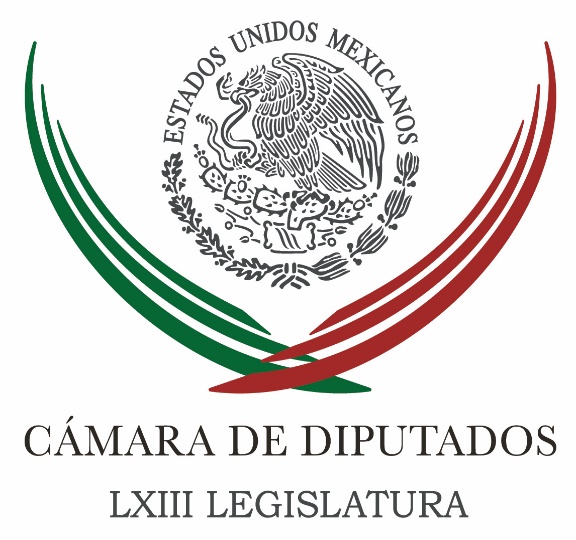 Carpeta InformativaTercer CorteResumen: El Presidente debería dar el Informe ante el Congreso, refrenda Muñoz LedoPresupuesto 2019, sin gastos frívolos e innecesarios, pide Dolores PadiernaPresupuesto de Egresos 2019 debe priorizar gasto social, señala René JuárezDiputados del Partido del Trabajo podrían sumarse a bancada de MorenaRespalda PRI, PRD y PT relanzamiento del sector energético pero cuestionan construcción de refineríasNuevo gobierno inicia con fortalezas en lo político, económico y social: EPNEx fiscal Santiago Nieto será titular de la Unidad de Inteligencia Financiera en gobierno de AMLOCCE: sexenio de Peña, sin resultados en seguridad03 de septiembre de 2018TEMA(S): Información GeneralFECHA: 03/09/18HORA: NOTICIERO: Noticias MVSEMISIÓN: Tercer CorteESTACION: InternetGRUPO: MVSEl Presidente debería dar el Informe ante el Congreso, refrenda Muñoz LedoAngélica Melín, reportera: El Presidente de la República debería acudir a rendir cuentas y presentar su Informe de Gobierno, como originalmente marcaba la Constitución, ante el Congreso de la Unión, consideró el presidente de la Mesa Directiva de la Cámara de Diputados, Porfirio Muñoz.Entrevistado al finalizar el acto protocolario encabezado en Palacio Nacional por el Presidente en funciones, Enrique Peña, Muñoz Ledo señaló que si el Presidente electo decide, el año entrante ir a San Lázaro a entregar personalmente su informe, no está impedido.Incluso, se pronunció a favor de que ese acto republicano de rendición de cuentas debe reeditarse y no será necesaria una reforma constitucional para ello.Si el Primer Mandatario así lo considera, porque no hay impedimento legal, puede hacerlo, enfatizó."A nosotros nos hubiera gustado que se siguiera la tradición anterior de que el Presidente de la República vaya al Congreso. Desgraciadamente, hay una reforma ahí, que se hizo en el tiempo del llamado Pacto por México, aprovechando el viaje, le permite no ir, pero no le impide. Es que debe volver el espíritu democrático de rendición de cuentas frente al Congreso", dijo."Esta excepción se provocó por un arreglo entre partidos que reformaron la Constitución. Eso hay que revirarlo, hay que revisarlo y volver al rito republicano", insistió.Justificó su presencia en el evento organizado por la Presidencia saliente, así como la del presidente del Senado, Martí Batres.Los presidentes en las cámaras del Legislativo, apuntó, están a favor de contribuir a que la transición en México sea lo más tersa e institucional posible, esto, con el fin de alentar la reconciliación nacional."Yo estoy aquí, igual que el presidente del Senado, porque queremos que haya una transición lo más tersa posible. Incluso platiqué, estaban en mi banca, con prácticamente todos los secretarios de Estado para preguntarles cómo iba su entrega, que está siendo de diálogo con los nuevos miembros el gobierno. Creo que para el país es muy importante la reconciliación nacional", enfatizó.En cuanto a la posibilidad de que la ceremonia de cambio de poder y entrega de la Banda Presidencial se lleven a cabo en la plancha del Zócalo, afirmó que el Congreso tendría que autorizarlo.Respecto a las protestas del también diputado federal Gerardo Fernández Noroña, que acudió a Palacio Nacional pero no le permitieron la entrada, acusó agresiones de los elementos de seguridad apostados en el lugar, y lo calificó como "cortesano", al igual que al senador Batres Guadarrama, el diputado Muñoz Ledo atajó al señalar que "así es Gerardo". Masn/mTEMA(S): Trabajo Legislativo FECHA: 03/09/18HORA: 14:58NOTICIERO: Notimex / 20minutosEMISIÓN: Tercer Corte  ESTACION: Online GRUPO: Notimex 0Presupuesto 2019, sin gastos frívolos e innecesarios, pide Dolores PadiernaLa vicepresidenta de la Cámara de Diputados, Dolores Padierna Luna, aseguró que el Presupuesto de Egresos de la Federación 2019 deberá́ reflejar el acento de un gobierno austero en los excesos de gastos frívolos e innecesarios, y proponer una administración generosa en la inversión social, para lograr el bienestar de la población. La legisladora de Morena explicó que su bancada ha propuesto una minuciosa agenda legislativa, con iniciativas de carácter orgánico y de reorganización para ajustar la estructura del gobierno federal a las necesidades de la sociedad y a las propuestas del presidente electo, Andrés Manuel López Obrador, quien conduce este cambio. Explicó que las iniciativas tienen dos inspiraciones básicas: por un lado, con los temas pendientes más urgentes, y dos, comenzar un cambio radical, de raíz, para sustituir la lógica de exclusión que prevaleció́ durante 30 años con el modelo neoliberal, e incorporar una lógica de inclusión que busque el bienestar de la población. Reconoció que no puede existir un buen inicio sin un óptimo cierre legislativo de la administración que termina, por lo que el análisis del Sexto Informe de Gobierno del presidente Enrique Peña Nieto es indispensable para detectar lo que no funcionó, lo que es necesario transformar, y desahogar nuestro rezago legislativo. Resaltó que entre los temas pendientes más urgentes está, sin duda, la Ley Orgánica de la Fiscalía General de la Republica, para garantizar autonomía del poder público y su cercanía con las necesidades de justicia que exige la población. "Tenemos una procuraduría damnificada por la ineficacia, corrupción y la impunidad. Debemos transformarla en una procuraduría eficaz, respetuosa de los derechos humanos y comprometida en hacer valer la ley para todos", agregó. Aseveró que también la nueva fiscalía general no será́ un simple cambio de fachada o de nombre, se trata de hacer una nueva ingeniería institucional para lograr una fiscalía que atienda, investigue y procure la justicia. "El cambio debe ser sustantivo. Por eso es importante discutir y aprobar nuevas leyes para determinar el fraude electoral como delito grave, y crear figuras eficaces para combatir la corrupción", subrayó. Advirtió que nunca más se vivirá un sistema que en lugar de procurar justicia, procure encubrimiento: "Nunca más una fiscalía debe ser un instrumento de venganza política o de premio y amenaza". Afirmó que otro asunto urgente será́ configurar una nueva Secretaria de Seguridad Publica federal, cuyo eje central sea el respeto a los derechos humanos y no la criminalización de toda la población. "No debemos cambiar la militarización de la lucha contra el crimen organizado por una nueva lógica de Estado policíaco invasivo, intrusivo y violatorio de los derechos fundamentales", añadió. Padierna Luna detalló que en esta LXIV Legislatura tienen otro mandato urgente: "Estamos llamados a la construcción de un país con finanzas estables y en el cual la corrupción se combata de manera frontal". /gh/mTEMA(S): Trabajo Legislativo FECHA: 03/09/18HORA: 14:35NOTICIERO: Notimex / 20minutosEMISIÓN: Tercer Corte  ESTACION: Online GRUPO: Notimex 0Presupuesto de Egresos 2019 debe priorizar gasto social, señala René JuárezEl coordinador de los diputados del Partido Revolucionario Institucional (PRI), René Juárez, dijo que en la revisión del Presupuesto de Egresos de la Federación para el Ejercicio Fiscal 2019, se deberá priorizar el gasto social y abatir la erogación corriente. "Creo que debe quitarse todo aquello superfluo. Creo en un enfoque de racionalidad, de orden, de priorizar el gasto social y abatir el gasto corriente", dijo en entrevista en Palacio Nacional en el marco del mensaje del presidente Enrique Peña Nieto con motivo de su Sexto y último Informe de Gobierno. Juárez Cisneros comentó que su bancada está lista para lograr consensos y, al mismo tiempo conocer las propuestas que hará la nueva administración para estimular la inversión y el empleo, y continuar con los actuales resultados positivos. "Nosotros lo que queremos, es de una vez analizar el enfoque de la política social que tienda hacia la consolidación de derechos sociales. Queremos ver qué vamos a hacer con los jóvenes para darles oportunidades, con los indígenas, con los afromestizos", entre otros. Además, conocer "qué va a hacer (la nueva administración) para estimular la inversión y el empleo, y continuar con estos resultados positivos que informó el Presidente de la República". El legislador priista expuso que también será importante conocer "cómo nos vamos a poner de acuerdo para atender los temas de seguridad, el fiscal general, en fin, dijo, hay muchos temas, pero estamos listos para lo que venga", reiteró. /gh/mTEMA(S): Trabajo Legislativo FECHA: 03/09/18HORA: 15:37NOTICIERO: Notimex / 20minutosEMISIÓN: Tercer Corte  ESTACION: Online GRUPO: Notimex 0Diputados del Partido del Trabajo podrían sumarse a bancada de MorenaA tres días de haber iniciado la LXIV Legislatura, las bancadas de Morena y Partido del Trabajo (PT) en la Cámara de Diputados dialogan la posibilidad de darle mayoría absoluta a la primera de esas fracciones. El diputado petista Óscar González explicó que están platicando con Morena sobre la posibilidad de que diputados de su bancada se sumen a la que encabeza Mario Delgado. Subrayó que las pláticas son para “que se haga de manera amable y ver políticamente qué es lo que más conviene. Sí estamos hablando y que pueda suceder, sí puede suceder, pero lo estamos hablando". Reconoció que son buenos aliados de Morena y del presidente electo, Andrés Manuel López Obrador, y “vamos hacer todo lo necesario para ayudarle" a que el Congreso saque adelante todas las propuestas del próximo jefe del Ejecutivo “y vamos a caminar por ahí". Consideró que no tiene nada de malo que Morena tenga el control de la Junta de Coordinación Política (Jucopo), pues es el partido que está en el gobierno y aseguró que no hay ningún problema con ese instituto político, al contrario, son buenos aliados y "nos queremos mucho". Finalmente, dijo que todos los personajes que están en el Congreso tienen mucha historia juntos "y no vamos a ser tan inmaduros como para que la votación que nos dio el pueblo de México no la pongamos al servicio del mismo". /gh/mTEMA(S): Trabajo LegislativoFECHA: 3/09/18HORA: 18:29NOTICIERO: La Crónica.comEMISIÓN: Tercer CorteESTACIÓN: Online GRUPO: Crónica0Respalda PRI, PRD y PT relanzamiento del sector energético pero cuestionan construcción de refineríasEl vicecoordinador del PRD en el Senado, Juan Zepeda, consideró que la construcción de refinerías es a largo plazo y no hay garantía de que cuando las terminen, nuestro país aún tenga petróleo.ALEJANDRO PÁEZ.- Senadores y diputados del PRI, PRD y PT respaldaron la estrategia que perfila el gobierno de Andrés Manuel López Obrador para impulsar el sector energético y rescatar a Pemex pero le pidieron no dejar de lado las energías renovables e impulsar esta industria en México pues no es viable construir refinerías ante los nuevos tiempos que vienen.El vicecoordinador del PRD en el Senado, Juan Zepeda, consideró que la construcción de refinerías es a largo plazo y no hay garantía de que cuando las terminen nuestro país aún tenga petróleo, por lo cual se tendrá que recurrir a importar combustibles y gasolinas.“No es viable construir refinerías, las energías renovables ganan terreno y es mejor que una parte de esos 150 mil millones de pesos que se van a invertir al sector energético se canalicen para impulsar la industria mexicana y sustituir los automotores a gasolina por eléctricos”, explicóZepeda consideró un buen mensaje hacia los mercados financiaros este anuncio de relanzar el sector energético pero cuestionó el sesgo político que se haga desde Tabasco, la tierra natal de López Obrador y le pidió no cometer el mismo error que otros presidentes de privilegiar su estado por encima de otras entidades con mayor pobreza.Por su parte, el vicecoordinador en materia energética del PRI en la Cámara de Diputados, Enrique Ochoa Reza, se pronunció en el mismo sentido y aseguró que se deben aprovechar que hay tecnologías renovables que nos pueden permitir tener acceso a un servicio eléctrico de menor costo con procesos más amigables con el ambiente.Aseveró que el PRI en San Lázaro trabajará para que los mexicanos puedan tener acceso a combustibles y energéticos de bajo costo con procesos de generación amigables con el medio ambiente.“Ya existe en otros países la posibilidad de que los ciudadanos tengan acceso a paneles solares de última generación que le permitan bajar el costo del recibo de energía eléctrica y generar en su propia casa, a partir de procesos amigables con el medio ambiente. México tiene la oportunidad de tener acceso a ello”, indicóEn tanto, el diputado del Partido del Trabajo, Benjamin Robles refrendó el apoyo de su bancada pero consideró que la electricidad, gasolina y el gas, deben, en precio y calidad, volver a ser accesibles para toda la población y sobre todo, para la más necesitada.   Jam/mTEMA(S): Información GeneralFECHA: 03/09/18HORA: 15:16NOTICIERO: El Universal.comEMISIÓN: Tercer CorteESTACION: InternetGRUPO: El UniversalNuevo gobierno inicia con fortalezas en lo político, económico y social: EPNFrancisco Reséndiz, reportero: El presidente Enrique Peña Nieto sostuvo que hoy México es mejor que hace seis años y que la futura administración, que encabezará Andrés Manuel López Obrador, contará con un punto de partida con fortalezas en lo político, económico y social.En un mensaje a la nación con motivo de su último Informe de Gobierno, acompañado por los presidentes de la Suprema Corte, Luis María Aguilar, y de las cámaras de Diputados y Senadores, Porfirio Muñoz Ledo y Martí Batres, afirmó que ha cumplido y que hay resultados tangibles. Pidió que se califique a su gobierno por los resultados con cifras medibles."El mérito es en última instancia de los mexicanos, no de un gobierno, mucho menos de una persona, el crédito le corresponde a todos".Desde el Patio Central de Palacio Nacional, el mandatario señaló que México ahora está listo para seguir creciendo y desarrollándose en los próximos años."A la siguiente administración le entregaremos un país con importantes fortalezas: estabilidad política, social y económica, finanzas públicas sanas con 78% más de contribuyentes que hace seis años y una deuda manejable y en tendencia decreciente".Agregó que la administración de López Obrador recibirá un país con la inflación más baja para un sexenio desde hace casi 50 años, nuevos empleos formales que crecen a un ritmo de 800 mil por año, lo que pone en ruta de alcanzar cuatro millones de nuevos trabajos en este sexenio."Un nuevo modelo energético que permite recuperar nuestra condición de potencia en este sector y liberar recursos públicos para fines sociales, la mayor IED de nuestra historia, por 192 mil millones de dólares a la fecha, además de inversiones ya comprometidas por casi 200 mil millones de dólares tan solo en el sector energético."Los menores porcentajes de pobreza y de carencia sociales desde que se tiene registro, un nuevo modelo equitativo que se implementa en las aulas a partir de este ciclo escolar, proyectos de telecomunicaciones en marcha que permitirán dar servicio de internet de banda ancha por lo menos al 92% de la población para el año 2024", puntualizó.Peña Nieto aseguró que el nuevo gobierno tendrá el doble de la capacidad portuaria que existía en 2012, una renovada red carretera y proyectos ferroviarios y aeroportuarios de gran escala y un conjunto de tratados comerciales de nueva generación y relaciones estrechas con todos países con los que México comparte principios e intereses."Este será el punto de partida de la próxima administración, que el primero de diciembre habrá de asumir la alta responsabilidad de gobernar a México. Hoy somos un país mejor del que éramos hace seis años, lograrlo ha sido desde el primer día de este mandato mi mayor compromiso", asentó. Masn/mTEMA(S): Información GeneralFECHA: 03/09/18HORA: 14:10NOTICIERO: ExcélsiorEMISIÓN: Tercer CorteESTACION: InternetGRUPO: ImagenEx fiscal Santiago Nieto será titular de la Unidad de Inteligencia Financiera en gobierno de AMLOIsabel González, reportera: El próximo secretario de Hacienda, Carlos Urzúa, nombró este lunes al ex fiscal Santiago Nieto como futuro titular de la Unidad de Inteligencia Financiera.En conferencia de prensa, apuntó que se encargará de “seguirle la pista al lavado de dinero y con ello combatir de manera frontal a la corrupción”.“Se va a encargar de los asuntos más delicados” de la Nación, consideró.“Es tan importante la Unidad que no está en subsecretarías, está en la oficina de la Secretaría de Hacienda y Crédito Público y siempre está en contacto con el propio presidente y con la secretaría, eventualmente, la nueva secretaría de Seguridad Pública”, apuntó.Al respecto, Nieto agradeció la invitación del presidente electo, Andrés Manuel López Obrador, para sumarse a su equipo de trabajo. Desde la pasada campaña presidencial, Nieto mostró abiertamente su apoyo a AMLO. Esto, luego de que fuera destituido en octubre del año pasado como titular de la Fepade, por el encargado de despacho de la PGR. Lo anterior, luego de que Nieto declarara que Emilio Lozoya, ex director de Petróleos Mexicanos (Pemex), lo había presionado para que declarara públicamente su inocencia por presuntos desvíos de Odebrecht al Partido Revolucionario Institucional (PRI).Sobre su nueva labor en el próximo gobierno, Nieto apuntó: “la corrupción inicia en los procesos electorales, a partir de la entrega de recursos en efectivo y las transferencias de manera ilícita en varios espacios, desde personas relacionadas con el servicio público, por otro lado relacionados con contratistas y finalmente los temas relacionados con la delincuencia organizada. Es importante la mejora de nuestro marco normativo para poder establecer que se conviertan en delitos graves”.También opinó en que se pueden tener mejores resultados en el combate al lavado de dinero y al financiamiento ilícito. Masn/mTEMA(S): Información GeneralFECHA: 3/09/18HORA: 19:37NOTICIERO: Milenio.comEMISIÓN: Tercer CorteESTACIÓN: Online GRUPO: Milenio0CCE: sexenio de Peña, sin resultados en seguridadEl presidente del organismo, Juan Pablo Castañón, señaló que esta problemática es el pendiente que la siguiente administración de Andrés Manuel López Obrador debe atender a cabalidad.EDUARDO DE LA ROSA.- Ciudad de México. Para el país el tema de la seguridad es primordial de atender y durante el sexenio de Enrique Peña Nieto no se obtuvieron los resultados que se esperaban, aseguró el Consejo Coordinador Empresarial (CCE).Entrevistado antes de llevarse a cabo el Sexto Informe de Gobierno, el presidente del organismo, Juan Pablo Castañón, señaló que esta problemática es el pendiente que la siguiente administración de Andrés Manuel López Obrador debe atender a cabalidad.“La inseguridad es el tema más importante y primordial para ser atendido en la siguiente administración, en ese sentido no se obtuvieron los resultados que se anunciaron hace seis años”, aseveró.Expuso también que la deuda del país creció mucho durante los últimos seis años, por lo que la voluntad de no crecerla más durante la siguiente administración es apreciable.Castañón destacó que no hay riesgos tan altos para México si Canadá no se suma a la modernización del Tratado de Libre Comercio de América del Norte (TLCAN), debido a que México ya tiene un acuerdo con Estados Unidos.“De no hacerlo tendríamos que hacer algunos ajustes, si Canadá no se sumara, sobre todo en reglas de origen (automotriz) y en unas cuestiones técnicas, pero nosotros ya tenemos asegurado nuestro principal mercado de exportaciones que es EU donde se van el 80 por ciento de éstas”, afirmó.Sin embargo destacó que todas las negociaciones que se sostuvieron entre Estados Unidos y México fueron incluyendo la participación de Canadá, por lo que, dijo, esperan que en esta semana o la próxima se sume.   Jam/m